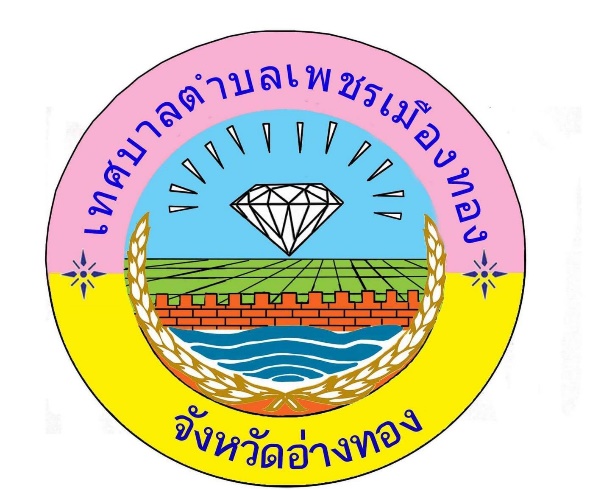 แผนภูมิขั้นตอนการขออนุญาต ดัดแปลง อาคารเอกสารประกอบการพิจารณา ๑. บัตรประจำตัวประชาชนและสำเนาทะเบียนบ้านผู้ขออนุญาต ๒. สำเนาโฉนดที่ดิน (กรณีผู้ขอไม่ใช่เจ้าของต้องมีหนังสือยินยอมของเจ้าของที่ดินหรือสำเนาสัญญาเช่าที่ดิน) ๓. หนังสือยินยอมชิดเขตที่ดินต่างเจ้าของ ๔. หนังสือรับรองของผู้ประกอบวิชาชีพวิศวกรรมควบคุมของผู้ออกแบบและคำนวณโครงสร้าง อาคาร ๕. หนังสือรับรองของผู้ประกอบอาชีพสถาปัตยกรรมควบคุมของผู้ออกแบบงานสถาปัตยกรรม ๖. แผนผังบริเวณ แบบแปลน รายการประกอบแบบแปลน พร้อมรายการคำนวณโครงสร้าง ๗. รายการคำนวณระบบบำบัดน้ำเสีย (กรณีอาคารต้องมีระบบบำบัดน้ำเสีย) ๘. ใบอนุญาตก่อสร้างอาคารเดิมที่ได้รับอนุญาตติดต่อสอบถาม : กองช่าง เทศบาลตำบลเพชรเมืองทองโทร ๐-๓๕๖๑-๐๗๒๕ ต่อ ๖๐๔